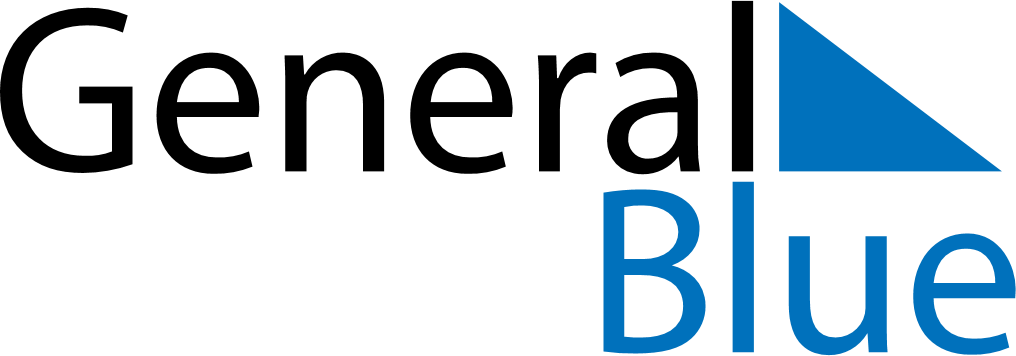 2018 – Q4Bahrain  2018 – Q4Bahrain  2018 – Q4Bahrain  2018 – Q4Bahrain  2018 – Q4Bahrain  OctoberOctoberOctoberOctoberOctoberOctoberOctoberSundayMondayTuesdayWednesdayThursdayFridaySaturday12345678910111213141516171819202122232425262728293031NovemberNovemberNovemberNovemberNovemberNovemberNovemberSundayMondayTuesdayWednesdayThursdayFridaySaturday123456789101112131415161718192021222324252627282930DecemberDecemberDecemberDecemberDecemberDecemberDecemberSundayMondayTuesdayWednesdayThursdayFridaySaturday12345678910111213141516171819202122232425262728293031Nov 20: Birthday of Muhammad (Mawlid)Dec 16: National DayDec 17: Accession Day